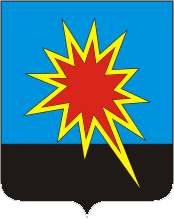 РОССИЙСКАЯ ФЕДЕРАЦИЯКЕМЕРОВСКАЯ ОБЛАСТЬКАЛТАНСКИЙ ГОРОДСКОЙ ОКРУГАДМИНИСТРАЦИЯ КАЛТАНСКОГО ГОРОДСКОГО ОКРУГАРАСПОРЯЖЕНИЕОт 27.05.2013 г.         № 881-рО подготовке и проведении городских мероприятий, посвященных Дню защиты детей	В связи с проведением городских мероприятий, посвященных Дню защиты детей 01.06.2013:Утвердить состав городского оргкомитета по подготовке и проведению  мероприятий, посвященных Дню защиты детей.Утвердить план городских мероприятий по подготовке и проведению  мероприятий, посвященных Дню защиты детей.Начальнику финансового управления В.П. Чушкиной  выделить денежные средства на подготовку и проведение городских мероприятий, посвященных Дню защиты детей, согласно смете в сумме 61 455,3 руб.:– МКУ «Управление молодежной политики и спорта» в сумме  5 000 руб. по муниципальной целевой программе «Развитие физической культуры и  спорта Калтанского городского округа на 2013-2015 годы».– МКУ «Управление образование» в сумме 52 455,3  руб. в т.ч.:  44 355,3 руб. - по  долгосрочной муниципальной целевой программе «Развитие системы образования в Калтанском городском округе» на 2013-2015 г.г., 8 100,0 - по долгосрочной ведомственной целевой программе  «Организация предоставления общего образования в Калтанском городском округе» на 2013-2015 г.г.- УСЗН для МКУ СРЦН в сумме 4 000 руб. по муниципальной целевой программе  «Социальная поддержка населения Калтанского городского округа» на 2013-2015 г.г. подпрограмма «Социальная поддержка детей».Директору МАУ «Пресс-центр» В.Н. Беспальчук  организовать информационное обеспечение в СМИ проводимых мероприятий.Контроль  исполнения данного распоряжения возложить на заместителя главы Калтанского городского округа по социальным вопросам А.Б. Клюеву.Глава Калтанскогогородского округа							И.Ф. Голдинов                                                                                                                            УтвержденРаспоряжением администрацииКалтанского городского округа                                                                                             от 27.05.  2013 г. № 881-рСоставгородского оргкомитета по подготовке и проведению городских мероприятий, посвященных Дню защиты детейКлюева А.Б. – председатель городского оргкомитета, заместитель главы Калтанского городского округа по социальным вопросам;Сережкина М.В. – заместитель председателя городского оргкомитета, начальник МКУ Управление образования.Меркулова М.А. - заместитель председателя городского оргкомитета, начальник МКУ «Управление культуры»Члены оргкомитета:Николаева М.В. - управляющий делами - руководитель аппарата; Майер В.В. – заместитель главы Калтанского городского округа по работе с правоохранительными органами и военно-мобилизационной подготовке;Шертухов К.А.– заместитель главы Калтанского городского округа по ЖКХ; Горшкова А.И. – заместитель главы Калтанского городского округа по экономике;Чушкина В.П. – начальник финансового управления;Кречетова В.Н.- главный врач МБУЗ «ЦГБ»;Федорченко А.П. - начальник МКУ «Управление молодежной политики и спорта»;Шнидорова Н.Е. – глава администрации с. Сарбала;Науменко Г.А. - глава администрации п. Малиновка;Куликова М.В. - начальник УСЗН;Сивухина А.А. – начальник отдела потребительского рынка  и предпринимательства;Беспальчук В.Н.. – директор МАУ «Пресс-центр» г. Калтан.                                 УтвержденРаспоряжением администрацииКалтанского городского округа                                                                                             от  27.05.  2013 г. № 881-рПлан проведения городских мероприятий, посвященных Дню защиты детей                                                                                                                                      УтвержденаРаспоряжением Администрации  Калтанского  городского  округа от _________2013 г. № ______-рСмета расходовна проведение городских мероприятий, посвященных Дню защиты детейМКУ Управление образования                                                                                                                          УтвержденаРаспоряжением Администрации  Калтанского  городского  округа от ______ __2013 г. № ______-рСмета на подготовку и проведение городских  мероприятий, посвященных  Дню защиты детейУправление молодежной политики  и спорта                                                                                                                          УтвержденаРаспоряжением Администрации  Калтанского  городского  округа от _________2 013 г. № ______-рСмета на подготовку и проведение городских  мероприятий, посвященных  Дню защиты детейУправление социальной защиты населения№п/пНаименование мероприятияВремя проведения и местоОтветственные Организационные мероприятияОрганизационные мероприятияОрганизационные мероприятияОрганизационные мероприятия1Подготовка распоряжения о проведении городских мероприятий, посвященных Дню защиты детей16.05.-23.052013Сережкина М.В.Меркулова М.А.Федорченко А.П.2Заседание оргкомитета по подготовке и проведению Дня защиты детей23.05.201315.00Клюева А.Б.3Проведение инструктажей   с работниками общеобразовательных учреждений и обучающимися по мерам безопасности:-  при проведении массовых мероприятий;- при нахождении в лесу;- при нахождении вблизи водоемов25.05-01.05.2013 ,ОУСережкина М.В.4Приведение в порядок площадок проведения торжественных мероприятий30.05.-01.06.2013Дикалов А.В.5Разработка положений по проведению соревнований, конкурсов, игровых программМай 2013Сережкина М.В.Меркулова М.А.Федорченко А.П.6Адресное поздравление детей – именинников 01.06.2013г., воспитывающихся в многодетных семей31.05.2013г.по месту жительстваКуликова М.В.7Вручение сладких продуктовых наборов детям из опекаемых и приемных многодетных семьям30.05.2013г.по месту жительстваКуликова М.В.8Акция «Улыбку в каждый дом» (адресное вручение сувениров детям с ограниченными возможностями)01.06.2013г.Отделение социальной реабилитацииКуликова М.В.Торжественно-праздничные мероприятия в День защиты детейТоржественно-праздничные мероприятия в День защиты детейТоржественно-праздничные мероприятия в День защиты детейТоржественно-праздничные мероприятия в День защиты детей1Детский парад «Наше счастливое детство»10.30-11.00,проспект МираСережкина М.В.2Флешмоб «Наше лето!»11.00площадь у ДК «Энергетик»Сережкина М.В.3Торжественное открытие Дня защиты детей (праздничный концерт) 11.00-11.30площадь у ДК «Энергетик»Меркулова М.А.4Шоу «Один в один» для воспитанников ДОУ11.30-12.30площадь у ДК «Энергетик»Сережкина М.В.5Городской конкурс «Безопасное колесо»12.00площадь ПобедыСережкина М.В.6Соревнования по спортивному ориентированию «Лабиринт»12.00площадь ПобедыСережкина М.В.Семейный турнир по шахматам12.00с/к «Энергетик»Федорченко А.П.7Первенство города по футболу среди юношей 2000-2004 г.р.12.00СК «Энергетик» футбольное полеФедорченко А.П.8Спартакиада среди школьных лагерей с дневным пребыванием детей «Олимпийские надежды »11.30СК «Энергетик»Федорченко  А.П.Сережкина М.В.9Конкурс рисунков на асфальте «Каникулы мечты»11.30-12.30СК «Энергетик» (хоккейная коробка)Сережкина М.В.10Торжественная церемония награждения победителей и лауреатов конкурсов, олимпиад, научно-практических конференций14.00ДК «Энергетик»Сережкина М.В.11Концертная программа «Праздник, согретый любовью» для воспитанников отделения социальной реабилитации МКУ СРЦН. Кафе-мороженое «Сластёна»31.05.2013Отделение социальной реабилитации01.06.2013г.Куликова М.В.п. Малиновкап. Малиновкап. Малиновкап. Малиновка1 Спортивно-развлекательная программа «Детский Арбат»10.00территория школы № 30Сережкина М.В.2Игровая программа для детей11.45территорияДК «Прогресс»Меркулова М.А.3Концерт художественной самодеятельности творческих коллективов ДК «Прогресс»12.15территорияДК «Прогресс»Меркулова М.А.4Торжественное открытие фонтана, игровая программа «Там, на неведомых дорожках»04.06.201312.00детская площадкаМеркулова М.А.с. Сарбалас. Сарбалас. Сарбалас. Сарбала1Развлекательная программа «Здравствуй лето - праздник детства!»11.00 территория у ДК «Сарбала»Сережкина М.В.п. Малышев Логп. Малышев Логп. Малышев Логп. Малышев Лог1Развлекательная программа в ДК «Сюрприз» «Путешествие на остров Детства»10.00,ДК «Сюрприз»Меркулова М.А.Сережкина М.В.2Коммуникативная игра «Энергия позитива» 11.30Детская площадкаМБОУ ООШ № 29Сережкина М.В.3Конкурс рисунков на асфальте «Мир глазами детей»13.30 территория МБОУ ООШ № 29Сережкина М.В.п. Постоянныйп. Постоянныйп. Постоянныйп. Постоянный1Флешмоб «Наше лето!»11.00площадь общественных мероприятийСережкина М.В.2День защиты детей - Территория хорошего настроения11.15площадь общественных мероприятийСережкина М.В.3Показательные выступления пожарной техники12.15площадь общественных мероприятийСережкина М.В.№КБКВид  расходовКоличество/цена за шт., руб.Сумма, руб.Торжественная церемония награждения победителей и лауреатов конкурсов, олимпиад, научно-практических конференцийТоржественная церемония награждения победителей и лауреатов конкурсов, олимпиад, научно-практических конференцийТоржественная церемония награждения победителей и лауреатов конкурсов, олимпиад, научно-практических конференцийТоржественная церемония награждения победителей и лауреатов конкурсов, олимпиад, научно-практических конференцийТоржественная церемония награждения победителей и лауреатов конкурсов, олимпиад, научно-практических конференций911-0702-795-0106-612-241 (226)Типографские услуги:Бланк благодарности20х42,0840,0911-0702-795-0101-612-241 Дипломы100 х13,01300,0911-0702-795-0101-612-241  Рамки30х100,03000,0911-0702-795-0101-612-241 Премии обучающимся- победителям, призёрам научно-практической конференции обучающихся «Школьный университет-2013»14 х 600,013 х 400,014 х300,08 400,05 200,04 200,0911-0702-795-0101-612-241 Премии обучающимся - победителям в областном слете краеведов-экологов, направление «Туристы-экологи»7х 500,03 500,0911-0702-795-0101-612-241 Премии обучающимся – победителям муниципального этапа областного конкурса «Лидер ученического самоуправления»2х 500,01 000,0911-0702-795-0101-612-241 Премии обучающимся - победителям муниципального этапа областной краеведческой олимпиады школьников «Родина моя – Кузбасс!»3х500,01 500,0911-0702-795-0101-612-241 Премии обучающимся - победителям муниципального этапа областной олимпиады «Здоровое поколение»3х500,01 500,0911-0702-795-0101-612-241  Премии обучающимся - призерам Всероссийских соревнованиях среди детских домов и школ-интернатов "Будущее зависит от тебя!" среди команд Сибирского Федерального округа8 х 500,04 000,0911-0702-795-0101-612-241 Премия победителю муниципальной олимпиады обучающихся первых классов:1 х 100,0100,0911-0702-795-0101-612-241  Премия дипломанту Всероссийского конкурса исследовательских краеведческих работ учащихся «Отечество»1 х500,0500,0911-0702-795-0101-612-241 Премия победителям областной выставки-конкурса технического творчества и архитектурно-художественного творчества «Золотые руки-2013»2 х500,01 000,0911-0702-795-0101-612-241  Аэродизайн1 х 5000,05 000,0ИТОГО:41 040,0Городские соревнования «Безопасное колесо»Городские соревнования «Безопасное колесо»Городские соревнования «Безопасное колесо»Городские соревнования «Безопасное колесо»Городские соревнования «Безопасное колесо»911-0709-795-0104-612 241Грамоты18 х 15270,0911-0709-795-0104-612 241Призы (шоколад)36 х 281 008,0911-0709-795-0104-612 241Подписка на газету «Добрая дорога детства»7 х 273,91 917,3911-0709-795-0104-612 241Воздушные шары10 х 12120,0ИТОГО:3 315,3Шоу «Один в один»Шоу «Один в один»Шоу «Один в один»Шоу «Один в один»Шоу «Один в один»911 -0701-4209904-611-241Сладкие призы, наградная продукция14 х 1502 100,0Игровые программы, конкурс рисунков на асфальтеИгровые программы, конкурс рисунков на асфальтеИгровые программы, конкурс рисунков на асфальтеИгровые программы, конкурс рисунков на асфальтеИгровые программы, конкурс рисунков на асфальте911 -0701-4209904-611-241Сладкие призы 6 х1000,06 000,0Итого: Итого: Итого: Итого: 52 455,3№ п/пКБКМероприятийСумма в тыс. руб.123914 0707 795 1003 612  241- Первенство города по футболу среди юношей (приобретение сладких призов)1 000123914 0707 795 1003 612  241- Спартакиада по видам спорта среди отрядов летних оздоровительных лагерей:-стритбол;-пионербол;-волейбол;-баскетбол.(приобретение сладких призов)3 000123914 0707 795 1003 612  241- Семейный турнир по шахматам (родитель + ребенок), (приобретение наградной продукции)1 000                                    Итого:                                    Итого:5 000-00№ п/пКБКМероприятийСумма в тыс. руб.12915 1006 795 0401 244 340Приобретение сладких продуктовых наборов для вручения опекаемым и приемным семьям 5 шт. * 6003 00012915 1006 795 0401 244 340Приобретение игрушек для вручения детям1 000Итого:4 000